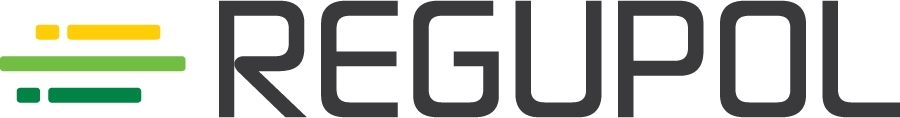 GeneralSummarySection includes:Types of re-bonded recycled Floating Floor Underlayment to be applied under gypsum or full-weight concreteTypes of non-laminated, single-ply re-bonded rubber Perimeter Isolation Strip to be applied around the perimeter of full-weight concrete or gypsumRelated Sections: ** NOTE TO SPECIFIER ** Delete any sections below not relevant to this project; add others as required.03 00 00 Concrete03 10 00 Concrete Forming and Accessories03 20 00 Concrete Reinforcing03 30 00 Cast-in-Place Concrete03 40 00 Precast Concrete06 25 13 Prefinished Hardboard Paneling06 25 16 Prefinished Plywood Paneling Tile09 80 00 Acoustic Treatment13 48 13 Manufactured Sound and vibration Control Components 13 48 23 Fabricated Sound and vibration Control AssembliesReferences** NOTE TO SPECIFIER ** Delete references from the list below that are not actually required by the text of the edited section.Standards listed by reference, including revisions by issuing authority, form a part of this specification section to extent indicated. Standards listed are identified by issuing authority, authority abbreviation, designation number, title, or other designation established by issuing authority. Standards subsequently referenced herein are referred to by issuing authority and standard designation.International Organization for Standardization (ISO)ISO 1856 – Compression SetISO 1798 – Tensile StrengthISO 1798 – Elongation at BreakISO 34-1 – Tear ResistanceISO 3386-2 – Compression HardnessISO 8307 – Rebound ElasticityISO 17025 – Ozone ResistanceEuropean Standardization Organizations CEN, CENELEC, ETSI (EN)EN 826 – Static Modulus of ElasticityEN 14904 – Force ReductionGerman Institute for Standardization (DIN)DIN 53513 – Dynamic Modulus of ElasticityDIN 53513 – Mechanical Loss FactorLeadership in Energy and Environmental Design – LEED®ISO 14021 - Environmental Labels and DeclarationsSystem Description***********This product may contribute to USGBC LEED Credits***********Performance Requirements: Provide recycled re-bonded underlayment, which has been manufactured and installed to maintain performance criteria stated by manufacturer without defects, damage, or failure.SubmittalsGeneral: Submit listed submittals in accordance with Conditions of the Contract and Division 1 Submittal Procedures Section.LEED: Provide documentation of how the requirements for credit will be met:GreenCircle Certificate, a third-party certification of environmental claims, for each proposed material, indicating percentage of recycled content for both pre-consumer and post-consumer content. Recycled content is defined in accordance with the International Organization for Standardization document, ISO 14021 Environmental labels and declarations.Post-consumer material - waste materials diverted from the waste stream after consumer or commercial use.Pre-consumer material - materials diverted from the waste stream during the manufacturing process. Excluded are regrind, rework, and scrap.Product Data: Submit product data, including manufacturer’s guide specifications product sheet, for specified products.Shop Drawings: Manufacturer’s specifications, catalog cuts, and other items needed to demonstrate compliance with the specified requirements. Also the manufacturer’s recommended installation procedures, which, when approved by the architect, will become the basis for accepting or rejecting actual installation procedures used on the work.Samples: Submit selection and verification samples for finishes, colors, and textures.Quality Assurance Submittals: Submit the following:Certificates: If required, certification of performance characteristics specified in this document shall be provided by the manufacturer.Manufacturer’s Instructions: Manufacturer’s installation instructions.Closeout Submittals: Submit the following:Warranty: Warranty documents specified herein.Quality AssuranceQualificationsInstaller Qualifications: Installer experienced in performing work of this section who has specialized in installation of work similar to that required for this project.Certificate: When requested, submit certificate indicating qualification.Manufacturers’ Qualifications: Manufacturer capable of approving application method.Regulatory Requirements: [specify applicable requirements of regulatory agencies].Mock-Ups: Install at project site a job mock-up using acceptable products and manufacturer-approved installation methods. Comply with workmanship standard. Comply with Division 1 Quality Control (Mock-Up Requirements) Section.Mock-Up Size: As determined by acoustical consultant.Maintenance: Maintain mock-up during construction for workmanship comparison; remove and legally dispose of mock-up when no longer required.Incorporation: Mock-up may be incorporated into final construction upon Owner’s approval.Pre-installation Meetings: Conduct pre-installation meeting to verify project requirements, substrate conditions, manufacturer’s instructions, and manufacturer’s warranty requirements. Comply with Division 1 Project Management and Coordination (Project Meetings) Section.Pre-installation Testing: Conduct pre-installation testing as follows: [specify substrate testing; consult with flooring manufacturer].Delivery, Storage, and HandlingGeneral: Comply with Division 1 Product Requirements Sections.Ordering: Comply with manufacturer’s ordering instructions and lead time requirements to avoid construction delays.Delivery: Deliver materials in manufacturer’s original, unopened, and undamaged containers with identification labels intact.Storage and Protection: Store materials at temperature and humidity conditions recommended by manufacturer and protect from exposure to harmful weather conditions.Project ConditionsTemperature Requirements: Maintain air temperature in spaces where products will be installed for time period before, during, and after installation as recommended by manufacturer.Field Measurements: Verify actual measurements/openings by field measurements before fabrication; show recorded measurements on shop drawings. Coordinate field measurements and fabrication schedule with construction progress to avoid construction delays.MaintenanceExtra Materials: Deliver to Owner extra materials from same production run as products installed. Package products with protective covering and identify with descriptive labels. Comply with Division 1 Closeout Submittals (Maintenance Materials) Section.Quantity: Furnish quantity of re-bonded recycled Floating Floor Underlayment units as requested on purchase order.Delivery, Storage and Protection: Comply with Owner’s requirements for delivery, storage, and protection of extra materials.Proprietary Manufacturer/ProductsAcceptable Manufacturer: REGUPOL America LLCAddress: 11 Ritter Way, Lebanon, PA 17042; telephone: 717-675-2191; fax: 717-675-2199; 
email: vibration@regupol.com; website: www.regupol-acoustics.com	Substitutions: Not permitted.Proprietary Product(s)REGUPOL vibration 550 manufactured by REGUPOL America LLCREGUPOL Perimeter Isolation Strip manufactured by REGUPOL America LLCREGUPOL vibration 550Product Name: The non-laminated, single-ply re-bonded recycled underlayment furnished under this specification shall be REGUPOL vibration 550.Material: Made from 94% recycled content, REGUPOL vibration 550 is a resilient base mat that can be applied under gypsum or full weight concrete to produce some of the thinnest sound rated systems in the industry.Roll Dimension: REGUPOL vibration 550: 50” x 33’Roll Weight (approx.): REGUPOL vibration 550, 15 mm: 2.2 lbs/ft2 (10.6 kg/m2)Standard Tolerances:Roll Width +1/2” -0”Roll Length +1% -0”Thickness +0.3 mm -0.3 mmAllowable Continuous Static Load: Max 43.5 psi (0.30 N/mm2)Allowable Peak Load: Max. 58.0 psi (0.40 N/mm2)Static Modulus of Elasticity: 72.5 - 247.0 psi (0.5 - 1.7 N/mm2), based on EN 826Dynamic Modulus of Elasticity: 363.0 - 1,015.0 psi (2.5 - 7.0 N/mm2), based on DIN 53513Mechanical Loss Factor: 0.16, based on DIN 53513Compression Set: 3.4%, based on ISO 1856 Tensile Strength: 0.6 N/mm2, based on EN ISO 1798Elongation at Break: 65%, based on EN ISO 1798Tear Resistance: 5.0 N/mm, based on ISO 34-1Compression Hardness: 415 kPa, based on EN ISO 3386-2Rebound Elasticity: 36%, based on EN ISO 8307Force Reduction: 65%, based on EN 14904Ozone Resistance: Cracking Stage 0, based on EN ISO 17025USGBC LEED Credit Contribution*** NOTE TO SPECIFIER*** Delete if not applicable or required for project.MR Credit 3: Building Product Disclosure and Optimization - Sourcing Raw Materials.EQ Credit 9: Acoustic Performance.Contact REGUPOL America for specific details.REGUPOL Perimeter Isolation StripProduct Name: The non-laminated, single-ply re-bonded rubber perimeter isolation strip under this specification shall be REGUPOL Perimeter Isolation Strip.Material: Made from 94% recycled rubber content, REGUPOL Perimeter Isolation Strip is a flat, resilient strip that is used to build a tub around the floor so that no hard surface (floor covering) touches any hard vertical surface protrusion or wall.Roll Dimension: A.	4” wide by 5’ long by ¼” (6 mm) thickSheet Weight: approx. 0.8 lb/ft² (3.9 kg/m²)USGBC LEED Credit Contribution*** NOTE TO SPECIFIER*** Delete if not applicable or required for project.MR Credit 3: Building Product Disclosure and Optimization - Sourcing Raw Materials.EQ Credit 9: Acoustic Performance.Contact REGUPOL America for specific details.Floating Floor DrainsShall be of type and size suitable for project and floating slab construction, isolated so as to have no rigid connection between the floating floor and building structure.Polyethylene SheetingMinimum 8 mil thickness.Product SubstitutionsSubstitutions: No substitutions permitted.Related MaterialsRelated Materials: Refer to other sections listed in Related Sections paragraph herein for related materials.Source QualitySource Quality: Obtain re-bonded recycled sound and vibration isolation materials from a single manufacturer.ExecutionManufacturers’ InstructionsCompliance: Comply with manufacturer’s product data, including product technical bulletins, product catalog installation instructions, and product carton instructions for installation.ExaminationSite Verification of Conditions: Verify substrate conditions, which have been previously installed under other sections, are acceptable for product installation in accordance with manufacturer’s instructions.Do not begin installation until substrates have been properly prepared.If substrate preparation is the responsibility of another installer, notify Architect of unsatisfactory preparation before proceedingPreparationSurface Preparation: Surfaces shall be prepared in accordance with ANSI standards.Clean surfaces thoroughly prior to installation.Concrete shall be structurally sound and free of mud, oil, grease, water and other contaminating factors. Shot-blast or scarify as required by manufacturer.Fill cracks and voids with a quick setting patching or caulking material where leakage of topping could occur.Erection/Installation/Application/ConstructionInstall in accordance with manufacturer's instructions.Related Products Installation: Refer to other sections listed in Related Sections paragraph herein for related products installation.Installation should not begin until all other trades are finished in the area.Areas to receive REGUPOL vibration 550 should be weather tight and maintained at a minimum uniform temperature of 65°F (18°C) for 48 hours before, during, and after the installation.Field Quality RequirementsManufacturer's Field Services: Upon Owner's request, provide manufacturer's field service consisting of product use recommendations in accordance with manufacturer's instructions.Field Tests should be performed by an independent acoustical laboratory accredited by the U.S. Department of Commerce, National Institute of Standards and Technology under the National Voluntary Laboratory Accreditation Program for the specified test procedure.The cost for all field acoustical testing, corrective work associated with the installation of REGUPOL vibration 550 and flooring to meet the minimum requirements, shall be borne by the flooring contractor(s).CleaningRemove temporary coverings and protection of adjacent work areas. Repair or replace damaged installed products. Clean installed products in accordance with manufacturer’s instructions prior to Owner’s acceptance. Remove construction debris from project site and legally dispose of debris.ProtectionProtection: Protect installed product and finish surfaces from damage, wetness and humidity (>50%) and oils during construction.Touch-up, repair or replace damaged products before substantial completionSchedulesSchedules: [Specify reference to applicable schedules].END OF SECTION